Общество с ограниченной ответственностью «Рассвет»129111, г. Москва,
ул. Халтуринская, д. 11,
стр. 1, тел.: 1111111Руководителю
Центра занятости населения
Восточного административного
округа г. МосквыИсх. № 18 от 27.03.2013УВЕДОМЛЕНИЕНастоящим сообщаем об увольнении 31.05.2013 по основанию, предусмотренному п. 2 ч. 1 ст. 81 Трудового кодекса РФ (сокращение численности или штата работников), следующих работников ООО «Рассвет»:Основание: приказ от 25.03.2013 № 11Номер п/пФамилия, имя, отчествоОбразованиеДолжность (профессия, специальность)Условия оплаты труда (оклад), руб.1Абрамова Ольга НиколаевнаСреднее профессиональноеПродавец15 0002Иванова Полина ИвановнаСреднее профессиональноеПродавец15 0003Кириллова Галина ПетровнаВысшее профессиональноеТоваровед30 0004Киянова Татьяна ВикторовнаВысшее профессиональноеМаркетолог25 0005Смирнов Александр СергеевичВысшее профессиональноеМенеджер по продажам28 000Генеральный директор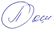 А.И. ПономаревМ. П.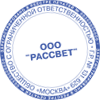 